Tisztelt Tagtársunk!A Magyar Rendészettudományi Társaság (a továbbiakban: MRTT) vezetése mindig pontos képet szeretne kapni a Társaság valós taglétszámáról, ezért kérjük, hogy tagsága megerősítése érdekében az idei – amennyiben elmaradása van legalább az előző – évi tagdíjat befizetni szíveskedjen. A tagdíj befizetésének határideje adott tárgyév március 31., azonban akadályoztatása esetén a későbbiek során is teljesíthető. Természetesen a határidő letelte után is várjuk új tagjainkat az MRTT soraiba!Az MRTT éves tagdíj mértéke a 2015. május 22-én tartott Közgyűlés döntése alapján (idén sem tervezzük a tagdíj emelését) az alábbiak:rendes tagoknak 3000,- Ft/fő;jogi személy tagdíja korlátozás nélkül, de minimum 50.000,- Ft;nyugdíjasoknak 1500,- Ft/fő;nappali tagozatos diákoknak díjmentes.Az MRTT tagsági díj befizetésének a lehetőségei: Banki átutalással (kérjük lehetőleg ezt a lehetőséget választani, egyszerű, átlátható, pontos), az MRTT bankszámlaszáma: Budapest Bank 10100792-53963900-01000004
átutaláskor a közlemény rovatba kérjük a befizető nevét és a tagozatot feltüntetni.Személyesen készpénzben a Nemzeti Közszolgálati Egyetem Rendészettudományi Kar Rendészeti Vezetéstudományi Tanszéken – előzetes egyeztetés alapján – Pintér Dorottyánál (Bp. VIII. Üllői út 82.; BM telefon: 19-145) NKE Oktatási Központ V. emelet 505.Személyesen készpénzben az Elnökségi, illetve Közgyűlésen annak összehívása esetén.Kérjük, hogy az MRTT-t a személyi jövedelemadójuk 1%-nak felajánlásával támogassák! Magyar Rendészettudományi TársaságAdószám: 18251988-2-42A felajánlás módjáról itt talál tájékoztatót: https://nav.gov.hu/nav/szja1_1/tajekoztatok/Hogyan_rendelkezhet_a20200106.html Köszönjük az együttműködésüket, hamarosan jelentkezünk!Budapest, 2022. április 29.	Az Elnökség megbízásából tisztelettel: 	Dr. Kovács Gábor r. vezérőrnagy s.k.	egyetemi tanár	Magyar Rendészettudományi Társaság	főtitkár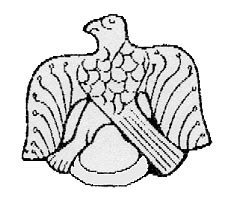 